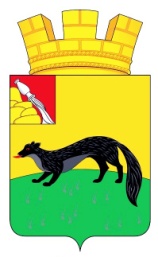 АДМИНИСТРАЦИЯ ГОРОДСКОГО ПОСЕЛЕНИЯ – ГОРОД БОГУЧАРБОГУЧАРСКОГО МУНИЦИПАЛЬНОГО РАЙОНАВОРОНЕЖСКОЙ ОБЛАСТИ ПОСТАНОВЛЕНИЕ от « 27» июля 2020 года № 171 		                               г. БогучарО содействии  избирательным комиссиям в организации подготовки и  проведения 13 сентября 2020 года выборов  депутатов Воронежской областной Думы седьмого созыва и Совета народных депутатов  городского поселения – город Богучар  Богучарского муниципального района Воронежской области               В  целях оказания содействия избирательным комиссиям в организации подготовки и проведения 13 сентября 2020 года выборов депутатов Воронежской областной Думы седьмого созыва и Советов народных депутатов городского  и сельских поселений Богучарского муниципального района Воронежской области,  в  соответствии с Федеральным законом от 12.06.2002 № 67- ФЗ «Об основных гарантиях избирательных прав и права на участие в референдуме граждан Российской Федерации», Законом Воронежской области от 27.06.2007 № 87 – ОЗ «Избирательный кодекс Воронежской области», постановлением Воронежской областной Думы от 11.06.2020 № 2154 – VI – ОД «О назначении выборов в Воронежскую областную Думу», распоряжением правительства Воронежской области от 23.07.2020 года № 947-р «О содействии избирательным комиссиям в организации подготовки и проведения 13 сентября 2020 года выборов депутатов Воронежской областной Думы седьмого созыва и в органы местного самоуправления Воронежской области»  администрация городского поселения – город Богучар   п о с т а н о в л я е т:1. Создать рабочую группу по оказанию содействия  избирательным комиссиям в подготовке и проведения 13 сентября 2020 года выборов депутатов Воронежской областной Думы седьмого созыва и Совета народных депутатов  городского поселения – город Богучар Богучарского муниципального района Воронежской области в составе  согласно приложению № 1.2. Администрации городского поселения – город Богучар в установленном порядке обеспечить:2.1. Представление сведений об избирателях в избирательные комиссии для составления и уточнения списков избирателей.2.2. Предоставление избирательным комиссиям на безвозмездной основе помещений для работы избирательных комиссий и голосования, хранения избирательной документации, а также выделение технологического оборудования.2.3. Выделение специально оборудованных мест для размещения предвыборных агитационных материалов.2.4. Наличие государственной атрибутики (герб, флаг) Российской Федерации и Воронежской области на избирательных участках.2.5. Предоставление соответствующим комиссиям транспортных средств с числом посадочных мест, необходимых для обеспечения равной возможности прибытия к месту голосования не менее чем 2 членам комиссий с правом совещательного голоса и наблюдателям, выезжающим совместно с членами участковой избирательной комиссии с правом решающего голоса для проведения голосования (при проведении голосования вне помещения для голосования).3. Утвердить перечень мероприятий по информированию населения о проведении выборов депутатов Воронежской областной Думы седьмого созыва и Совета народных депутатов городского поселения – город Богучар Богучарского муниципального района Воронежской области согласно приложению № 2.Контроль за выполнением настоящего постановления оставляю за собой.Глава администрации городскогопоселения – город Богучар                                         И.М.НежельскийПриложение 1                              к постановлению администрации                                      городского поселения - город Богучар                                    от «27» июля    2020 года № 171Состав рабочей  группы по оказанию содействия  избирательным комиссиям в организации подготовки и проведения 13 сентября 2020 года выборов депутатов Воронежской областной Думы седьмого созыва и Совета народных депутатов  городского  поселения – город Богучар Богучарского муниципального района Воронежской областиНежельский   И.М.   -   глава администрации   городского   поселения   -   город   Богучар, председатель рабочей группы;         Аксёнов С.А.   -    заместитель   главы   администрации   городского поселения - город Богучар - юрисконсульт, заместитель председателя;Члены рабочей группы:Енин В.Д.  -  директор ООО «Богучарбытсервис»; Кузнецова Е.Н. – начальник  сектора по управлению муниципальным имуществом, ЖКХ и делопроизводству администрации   городского поселения – город Богучар; Ливада Л.А. – старший инспектор по работе с обращениями  администрации городского поселения - город Богучар; Панкрат А.Ю.  - старший инспектор – контрактный управляющий администрации городского поселения – город Богучар; Поляков Д.Ю. –  директор МБУ «Комбинат благоустройства города Богучар»; (по согласованию);Нежельский И.И.- заместитель директора по промышленности, транспорту, связи, ЖКХ, охране окружающей среды и благоустройству МКУ «УГХГБ»;Пидьков С.В. – депутат Совета народных депутатов городского поселения –город Богучар.Приложение 2к постановлению администрации городского поселения - город Богучар                                            от «27» июля  2020 года №171 Перечень мероприятийпо информированию населения о проведении выборов депутатов Воронежской областной Думы седьмого созыва и Совета народных депутатов городского  поселения – город Богучар  Богучарского муниципального района Воронежской области№ п.п.Наименование мероприятийОтветственныйДата1.Проведение организационных и информационно – разъяснительных мероприятий: семинары, заседания «круглых столов»Глава администрации городского поселения –город БогучарАвгуст – сентябрь 2020 года2.Проведение мероприятий по повышению правовой культуры с избирателями разных возрастных групп по вопросам электоральной активности с привлечением специалистов учреждений культуры, образованияГлава администрации городского поселения – город Богучар, директора школ, директора ГДК, расположенных на территории городского поселения – город БогучарАвгуст – сентябрь 2020 года3.Организация работы «горячей линии» телефонной связи с избирателямиГлава администрации городского поселения – город Богучар, ведущий специалист администрацииАвгуст – сентябрь 2020 года4.Информирование населения через районную газету «Сельская новь» о предстоящих выборахГлава администрации городского поселения – город Богучар Август – сентябрь 2020 года5.Доведение информации  избирателей через ТОСы  о   кандидатах в депутаты Воронежской областной Думы седьмого созыва и Совета народных депутатов городского поселения – город Богучарпредседатели ТОСАвгуст – сентябрь 2020 года